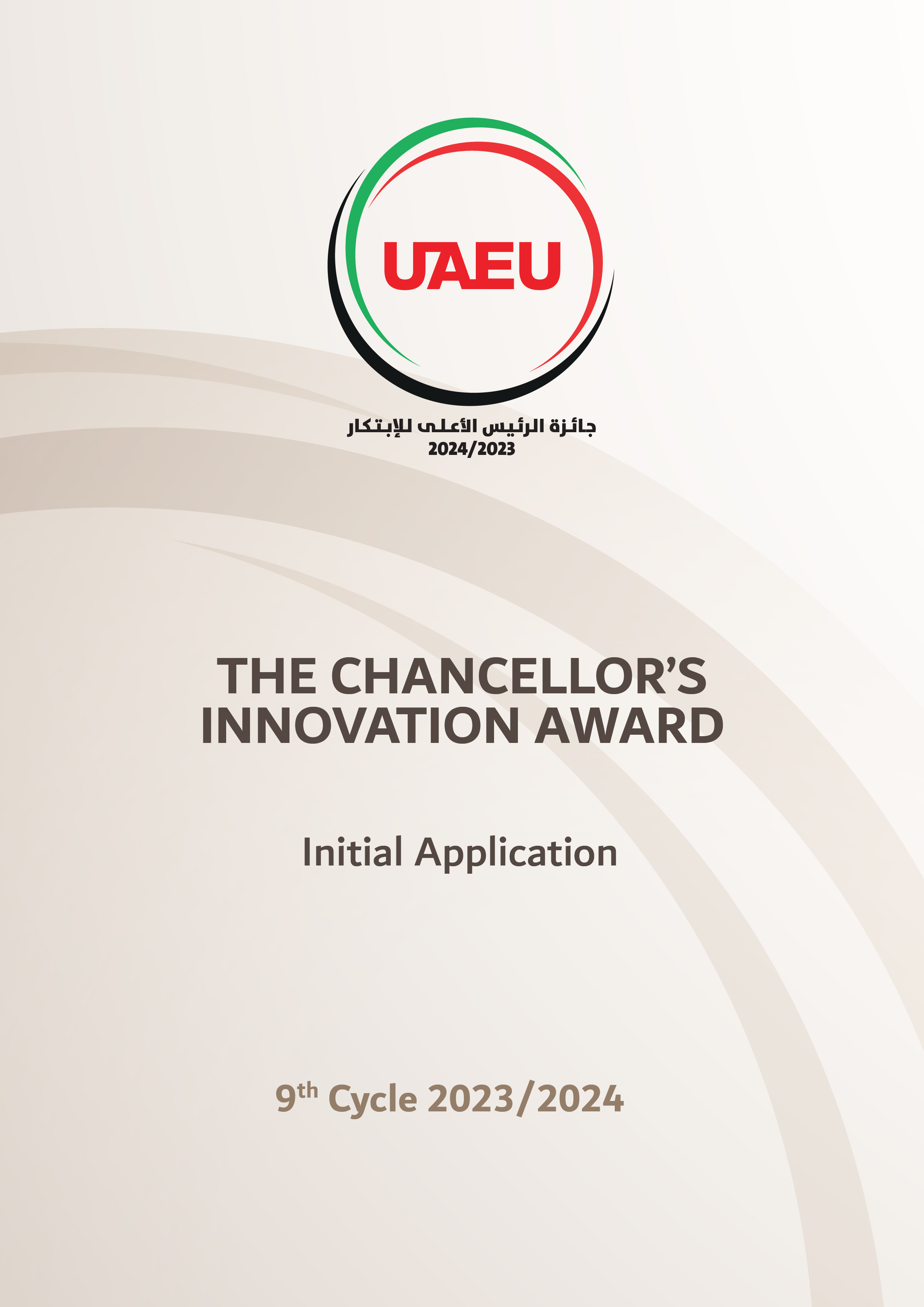 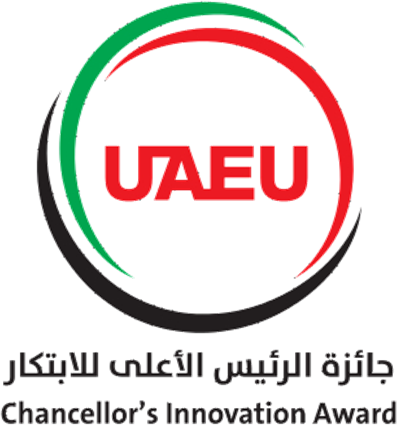 Initial Application TitleThe Ninth Cycle - 2023/2024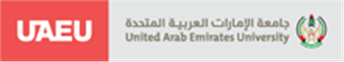 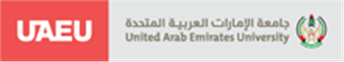 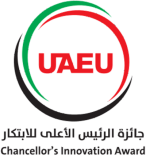 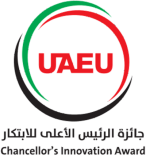 ABSTRACTAbstract (Maximum 500 words):A short description of the idea should be written in lay language that a non-specialist can understand.Keywords: (3-5 words)Claims: (Maximum 2 pages)A list of novel aspects of innovative ideas in the proposed application.Individual/Team NamesUAEU ID#Competition Area(Select Only One)Category(Select Only One)1.1. Climate Change andFaculty;2.Environmental Sustainability; 2.Employees;3.Renewable Energy; 3. Water andStudents4.Food Security; 4. Health and5.Medical Science; 5. Education andLifelong Learning; 6. SpaceScience; 7. Mobility and UrbanDevelopment; 8. Technology andCyber Security; 9. Social,Administrative and EconomicGrowth